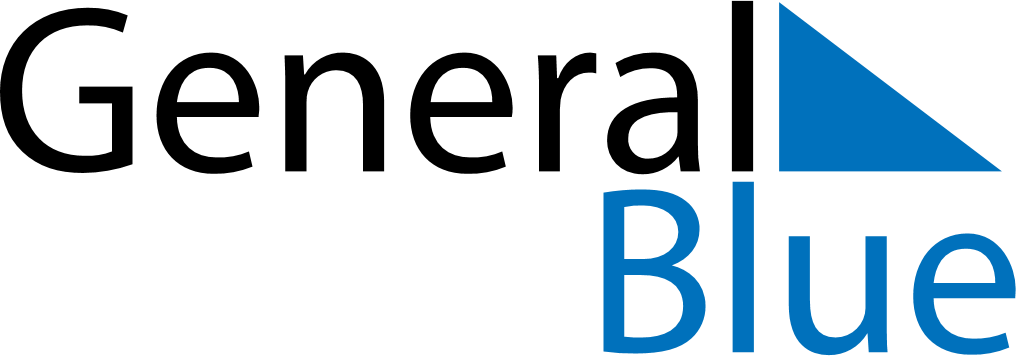 Daily Planner February 19, 2024 - February 25, 2024Daily Planner February 19, 2024 - February 25, 2024Daily Planner February 19, 2024 - February 25, 2024Daily Planner February 19, 2024 - February 25, 2024Daily Planner February 19, 2024 - February 25, 2024Daily Planner February 19, 2024 - February 25, 2024Daily Planner February 19, 2024 - February 25, 2024Daily Planner MondayFeb 19TuesdayFeb 20WednesdayFeb 21ThursdayFeb 22FridayFeb 23 SaturdayFeb 24 SundayFeb 25MorningAfternoonEvening